B.Ed. Transcript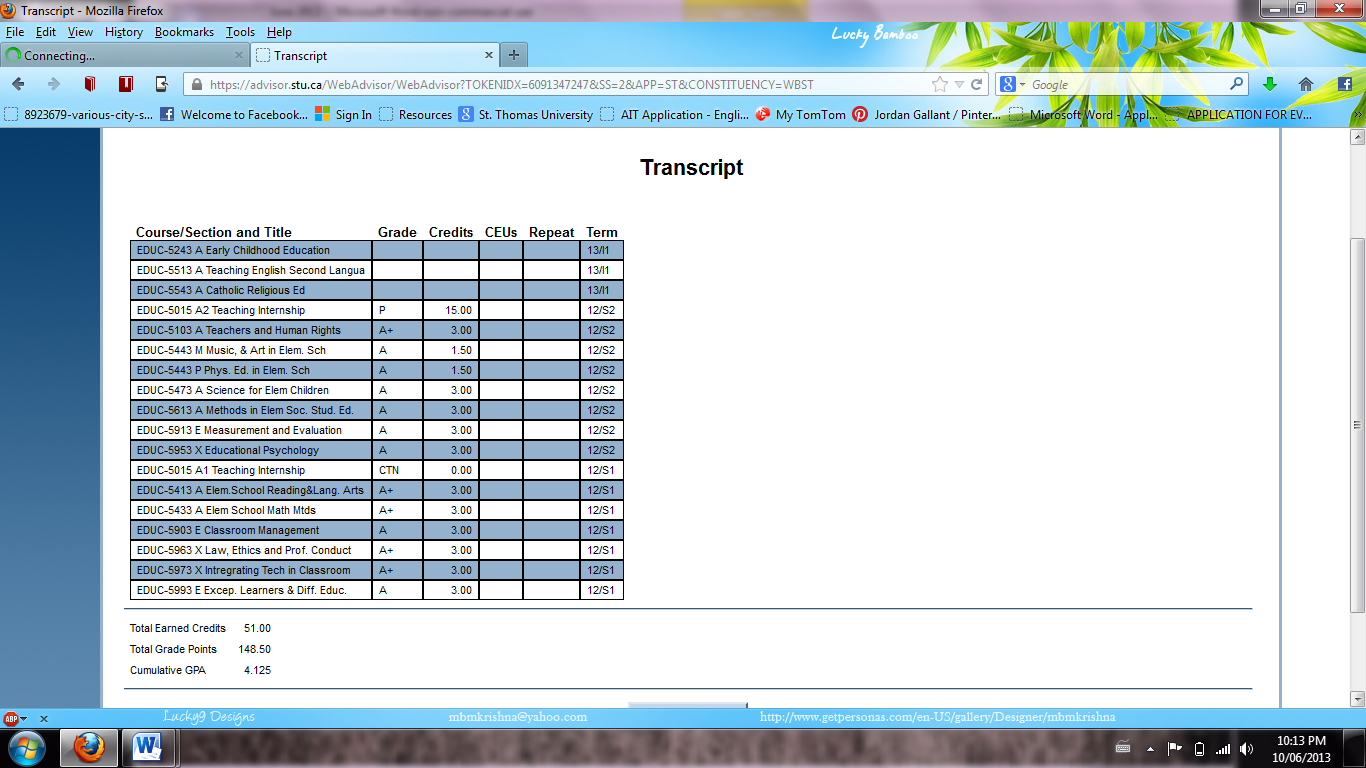 